POST 1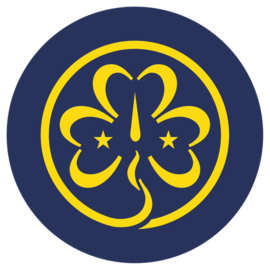 Hvor er symbolene for lov og løftet?POST 2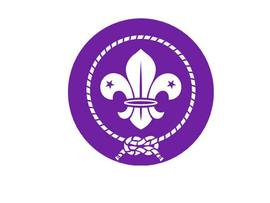 Hva viser at samholdet mellom alle speiderne er sterkt?POST 3Hva viser veien til Gud?POST 4Finn det som viser de ti punktene den første speiderloven hadde?POST 5Hvordan vises fellesskapet mellom alle speiderne?POST 6Løftet vårt har tre deler, tjene Gud, hjelpe andre, leve etter speiderloven.
Hvor finner du symbolet for det?POST 7Løftet vårt har tre deler (tjene Gud, hjelpe andre, leve etter speiderloven) hvordan vises det?POST 8Hva står de to stjernene for?
POST 9Hvorfor er det gult og blått?POST 10Hva viser fellesskapet mellom alle speiderne?